Tanmenet (részlet) – A másodfokú egyenletÉvfolyam: 10Osztály: nem bontottKerettanterv: gimnáziumSzint: középKészítette: Holló Szelina, Márkus Csaba, Meszlényi NóraFogalmi háló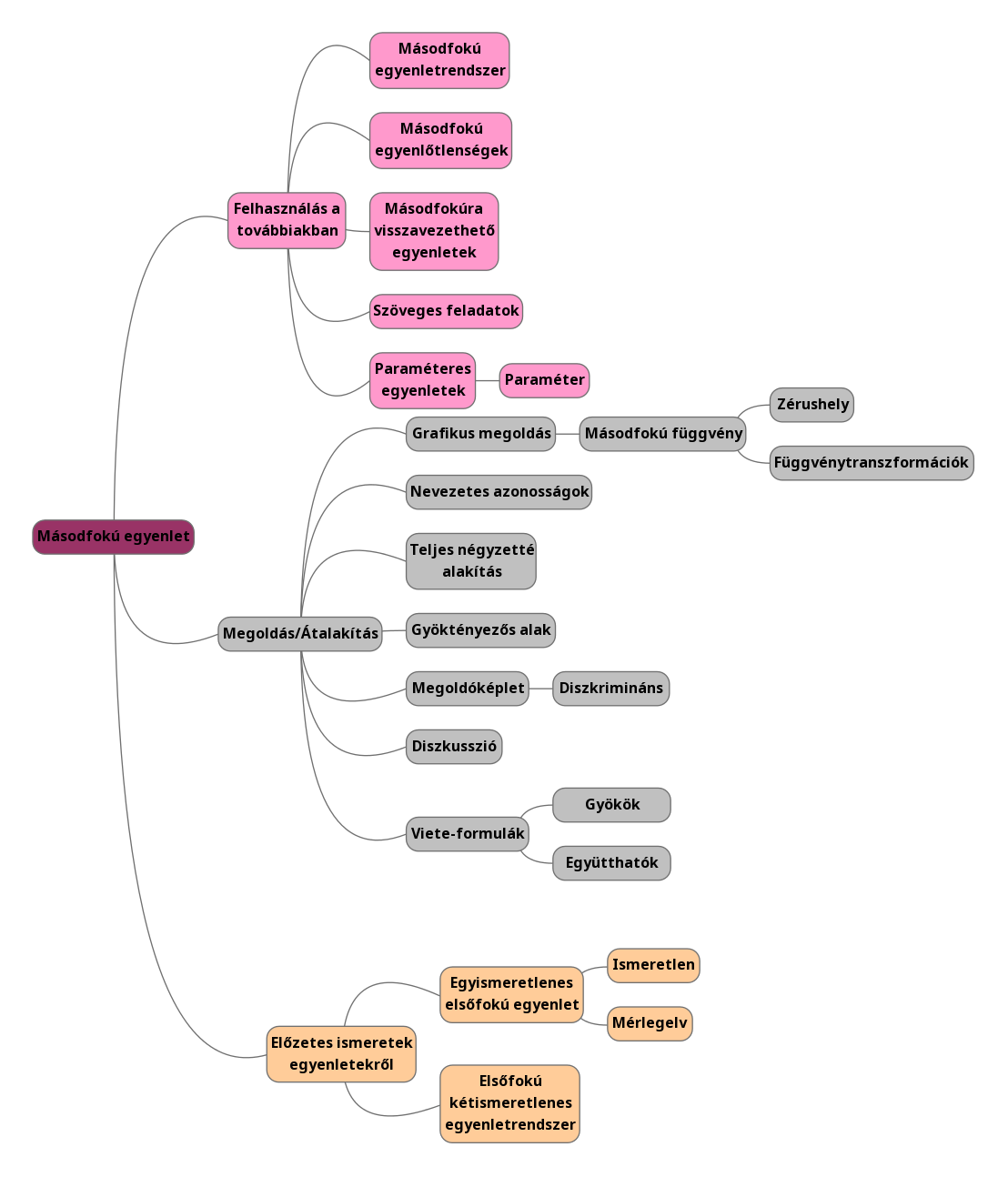 TanmenetA diákoknak lehetőségük lenne a témakörhöz kapcsolódó matematikatörténeti érdekességekből kiselőadást/kiselőadásokat tartani. Ezeknek a pontos témáját és időpontját a diákokkal egyeztetnénk. (Mivel viszonylag rövid bemutatókról van szó, bármelyik órára betervezhető, vagy esetleg az ismétlő órára.) Jutalmazás az adott osztályban megszokottak szerint.Mindenképp megemlítenénk, hogy a másodfokú egyenletek megoldásának „receptje” 3600 éve, az ókori mezopotámiaiak óta ismert, a harmadfokú egyenlet megoldó képlete azonban csak a 16. században született meg (ehhez esetleg videó részlet).Egyenletek megoldásának történetehttps://indavideo.hu/video/A_matek_tortenete_Keleti_elmek_2_resz 
(51:48-tól, harmadfokú egyenlet megoldó képletének felfedezése)Óratervek6. óra- Diszkrimináns    Rózsaszín rész: Aktív részletbemutatásÓraterv a tanmenet 9. órájához (Másodfokú függvény ábrázolása)Megjegyzés: f(x)=x2 függvényt ábrázolni koordinátarendszerben volt a házi feladat az előző óránTémazáró dolgozatOld meg az egyenletet!Old meg az egyenletet!Alakítsd szorzattá!Számítsd ki az egyenlet gyökeit!Mely p valós paraméter mellett lesz a következő egyenletnek legalább 1 darab megoldása?Mond meg az egyenlet megoldása nélkül, hogy mennyi a gyökeinek az összege illetve szorzata! Írd le a számolás menetét!Egy kavicsot függőlegesen feldobunk 5m/s kezdősebességgel. A kavicsot 10m magasról dobjuk. A nehézségi gyorsulás értékét 10m/s2-nek kerekítjük. Mennyi idő múlva ér földet a kavics? Rajzold le a kavics pályáját (az a vonal, ami mentén mozog a kavics) és ábrázold a kavics út-idő függvényét is! A négyzetes úttörvény: Megoldások, pontozásOld meg az egyenletet! 2 pontÁtrendezve: x2-25=(x-5)(x+5) ahonnan x=5 vagy x=-5. Mindkét megoldás 1-1 pont, ha megoldó képletet használ, vagy abszolút értéket akkor is jár a pont.Old meg az egyenletet! 3 pontInnen leolvasva x=0 vagy x=-3
A helyes kiemelés 1 pont, a két gyök megállapítása 1-1 pont. Ha csak x-et emel ki és utána képletet használ, akkor is jár a teljes pontszám.Alakítsd szorzattá! 3 pontAz (a+b)2 felismerése 2 pont, az a2-b2 1 pont.Számítsd ki az egyenlet gyökeit! 3 pontA megoldó képlet helyes felírása 1 pont, a két gyök helyes kiszámítása 1-1 pont.Mely p valós paraméter mellett lesz a következő egyenletnek legalább 1 darab valós gyöke? 4 pontDiszkrimináns felírása:     1 pontAz egyenlőtlenség megoldása megoldó képlettel.    1 pontNincs megoldás.    1 pontNincs olyan p amire az egyenletnek lenne valós gyöke.    1 pontMond meg az egyenlet megoldása nélkül, hogy mennyi a gyökeinek az összege illetve szorzata! Írd le a számolás menetét! 4 pontViete-formulák felírása:     2 pontAz összeg és a szorzat meghatározása (3,9 és 5,5)    1-1 pontEgy kavicsot függőlegesen feldobunk 5m/s kezdősebességgel. A kavicsot 10m magasról dobjuk. A nehézségi gyorsulás értékét 10m/s2-nek kerekítjük. Mennyi idő múlva ér földet a kavics? Rajzold le a kavics pályáját (az a vonal, ami mentén mozog a kavics) és ábrázold a kavics út-idő függvényét is! A négyzetes úttörvény: Az egyenletbe a megfelelő behelyettesítés:     2 pont (1 tévesztés: 1 pont)Az egyenlet megoldása (2 és -1): 1 pontA helyes gyök kiválasztása (2): 1 pontAz út-idő grafikon ábrázolása 2 pont.Értékelés:22-25		5	88%-tól
18-21		4	72%-tól
14-17		3	56%-tól
10-13		2	40%-tól
    -9		1Óra sorszámaÓra címeÓra tartalma rövidenÓra tartalma részletesenMegjegyzésekÓra típusa1.Ismétlés/ bevezetésElsőfokú egyenletekÁtismételjük az elsőfokú egyenletek megoldását (mérlegelv)Még nem kell a diákoknak felírni az egyenletet szöveg alapján, csak megadott egyenleteket kell megoldaniukÖnálló munka2.Szorzattá alakításHiányos másodfokú egyenletek megoldásaRöviden a kiemelést átismételjük, szorzat mikor lehet nulla, egy egyenletnek lehet több megoldása isRövid frontális rész, önálló munka3.Nevezetes azonosságok (másodfokúak)A másodfokú azonosságok használata egyenletek megoldásánálNevezetes azonosságok használatával alakítunk szorzattá, és így oldunk meg egyenleteketPáros munka, egymásnak adjanak feladatot4.Röpdolgozat (1-3)A másodfokú egyenlet megoldóképlete, gyöktényezős alakA megoldóképlet levezetése, megértése, a gyöktényezős alak ismertetéseAz általános másodfokú egyenlet megoldóképletének levezetése, (a levezetést nem kötelező megtanulni) A ± jel jelentése problémát okozhatFrontális óra5.GyakorlásMásodfokú egyenletek megoldásaA képletben szereplő betűk jelentésének megértése, berögzítése, a képlet memorizálásaNe minden feladatnak legyen megoldása, házi feladat: Mikor van 2, 1, 0 megoldása az egyenletnek?A diszkrimináns fogalma a következő óra témájaÖnálló/ páros munka6.DiszkriminánsA diszkrimináns definíciója, jelentőségeDefiniáljuk a diszkriminánst,Páros munka7.Egyenletek felírásaGyöktényezős alakÖnálló egyenlet alkotás 0, 1, 2 gyökkelAdott másodfokú egyenlet gyökeinek meghatározása, és a gyöktényezős alak felírásaA diákok írjanak fel maguknak egyenleteket, aminek 0, 1, 2 megoldása van, egymás feladatait oldják megÖnálló/ csoportmunka8.Gyökök és együtthatók közötti összefüggésA Viete-formulák levezetése a megoldó képletbőlAz órán levezetjük a Viete-formulákat, feladatokon keresztül gyakorolják a diákokFrontális/ önálló munka9.Röpdolgozat (4-8)A másodfokú függvény ábrázolásaFüggvény ábrázolása a gyökök ismeretébenMinimum/ maximum pont megtalálása a gyökök függvényében, másodfokú függvény ábrázolása a koordináta rendszerben, függvény-hozzárendelés leolvasása a grafikonrólA parabola konvexitása a főegyüttható függvényébenFrontális/ önálló10.Paraméteres másodfokú egyenletekHogyan határozzunk meg egy paramétert, hogy az egyenletnek 0, 1, 2 gyöke legyen?Paraméteres egyenletek, paraméter meghatározása a diszkrimináns segítségévelParaméter és ismeretlen közti különbség problémát okozhatFrontális/ önálló11.Alkalmazások/ ismétlésHol találkozunk másodfokú egyenletekkel?Fizikában hajítások, inga lengésideje, kútba dobott kő, egyenletesen gyorsuló testFizikai képletek problémát jelenthetnek, fel kell írni őket a tábláraFrontális/ önálló12.Ismétlés/ gyakorlásTémazáróra való készülés13.TémazáróIdőFeladatMunkaformaEszközök/ Megjegyzések0-3pAdminisztráció--3-10pHázi feladat ellenőrzésOldd meg a következő egyenleteket a valós számok halmazán!;	;6 embert kihívva a táblához mindenki felír egy feladatmegoldást a táblára.tábla10-20pOldd meg a következő egyenleteket a valós számok halmazán!https://bit.ly/2FPmwbavagy–60+2x²–2x=0 4x²–224+4x=0 x²–4=+3x;;;(1+2x)(3–x)+x2=99x2–9x+2=(3x-1)(3x-2)47–x(3x+4)=2(17–2x)–6210(x–2)+19=(5x–1)(1+5x)(x–7)(x+3)+(x–1)(x+5)=102Egyéniokostelefon vagy füzet (ha nincs net)Az idő fix, nembaj ha a gyengébb képességű diák nem fejezi be. A párokba osztás a lényeg. ( Az is)20-22pPárokba osztás-A tanár heterogén párosokat hoz létre, a következő feladatot párban fogják megoldani. ( Aszerint, hogy az előző feladatot ki hogy oldotta meg, mennyit sikerült megoldania)22-35pOldjátok meg a következő egyenleteket a valós számok halmazán! Számoljátok ki a négyzetgyökjel alatti kifejezés eredményét külön, majd keressetek összefüggést a kifejezés eredménye és az egyenletek megoldása között!3∙x² – 5∙x + 2 = 0(-2)∙x² + 3∙x – 4 = 0Páros munka+ utolsó percben megbeszélés hogy mire jutottakfüzet35-40pDiszkrimináns definíciójafrontálisBeragasztható papírfecnin megkapják a definíciót. Tanár a táblára írja.40-44pÁllapítsa meg, hogy a valós számok halmazán hány megoldása van az alábbi egyenletnek, anélkül, hogy kiszámítaná azokat!páros munka45pHázi feladat:Állapítsa meg, hogy a valós számok halmazán hány megoldása van az alábbi egyenletnek, anélkül, hogy kiszámítaná azokat!;Találjatok ki 3-3 másodfokú egyenletek úgy, hogy 0,1,2 megoldása legyen! (gondolj a diszkriminánsra)-papíron megkapjákIdő (perc)Tevékenység (tanár)Tevékenység (diák)MunkaformaMegjegyzés/eszközökKöszönés, adminisztráció, házi feladatNapló/névsor0-52 típusú másodfokú függvény felírása:JegyzetelésFrontálisTábla5-20Az 1-es ábrázolása koordinátarendszerben: ’a’-val balra! tolom, ’b’-vel föl tolom a parabolát (elég a csúcsot figyelni)JegyzetelésFrontálisTábla5-20Gyökök ábrázolása koordinátarendszerbenA parabola szimmetriája miatt a gyökökből a minimum/ maximum hely meghatározható  megtaláltuk a csúcsátAz f(x) és a –f(x) egymáshoz képestOlvassák le a 2-es függvény gyökeitFrontálisTábla/ ha a lehetőség adott geogebra/Microsoft methematics/DesmosA parabola konstanssal megszorzott alakjára a függvények témakörben érünk vissza részletesen20-30Néhány egyszerű példa önálló ábrázolásaParabolák önálló ábrázolásÖnálló pármunkaFüzet/ az előbbi programok30-40Négyzetes úttörvény felírása:Betűk jelentéseEgy példa:a=-2v0=3s0=10A törvénybe behelyettesítés, a kapott függvény ábrázolása, gyökök meghatározásaFrontális/önállóA kapott gyököket értelmezni is kell40-45A kapott gyökök értelmezése, az értelmezési tartomány szerepeHázi feladat parabolák ábrázolása:JegyzetelésFrontális